Қысқа мерзімді сабақ жоспарыПәні:математика Класы 6                                                                 Күні:  Класы 6                                                                 Күні:  Класы 6                                                                 Күні:  Класы 6                                                                 Күні:  Класы 6                                                                 Күні: Тақырыбы:                                      Центрлік симметрия                                      Центрлік симметрия                                      Центрлік симметрия                                      Центрлік симметрия                                      Центрлік симметрияМақсаты:1.Оқушыларды «центрлік симметриялы нүктелер» және «оське қатысты симм етриялы нүктелер» ұғымдарымен таны стыру. 2. Өзіндік көзқарасын қалып тастыру , сабаққа қызы ғушылы ғын арттыру, коммуникативті дағдыларын қалыптасты ру, бірлесе жұ мыс істеуге үйрету. 3. Алған білім дағдыларын есеп шығарғанда пайдалану.1.Оқушыларды «центрлік симметриялы нүктелер» және «оське қатысты симм етриялы нүктелер» ұғымдарымен таны стыру. 2. Өзіндік көзқарасын қалып тастыру , сабаққа қызы ғушылы ғын арттыру, коммуникативті дағдыларын қалыптасты ру, бірлесе жұ мыс істеуге үйрету. 3. Алған білім дағдыларын есеп шығарғанда пайдалану.1.Оқушыларды «центрлік симметриялы нүктелер» және «оське қатысты симм етриялы нүктелер» ұғымдарымен таны стыру. 2. Өзіндік көзқарасын қалып тастыру , сабаққа қызы ғушылы ғын арттыру, коммуникативті дағдыларын қалыптасты ру, бірлесе жұ мыс істеуге үйрету. 3. Алған білім дағдыларын есеп шығарғанда пайдалану.1.Оқушыларды «центрлік симметриялы нүктелер» және «оське қатысты симм етриялы нүктелер» ұғымдарымен таны стыру. 2. Өзіндік көзқарасын қалып тастыру , сабаққа қызы ғушылы ғын арттыру, коммуникативті дағдыларын қалыптасты ру, бірлесе жұ мыс істеуге үйрету. 3. Алған білім дағдыларын есеп шығарғанда пайдалану.1.Оқушыларды «центрлік симметриялы нүктелер» және «оське қатысты симм етриялы нүктелер» ұғымдарымен таны стыру. 2. Өзіндік көзқарасын қалып тастыру , сабаққа қызы ғушылы ғын арттыру, коммуникативті дағдыларын қалыптасты ру, бірлесе жұ мыс істеуге үйрету. 3. Алған білім дағдыларын есеп шығарғанда пайдалану.Күтілетін нәтижеОқушылар «центр лік симметриялы нүктелер» және «оське қатысты сим метриялы нүктелер» ұғымдарымен таны с. Центрлік-симмет риялы нүктелерді және оське қатысты симметриялы нүкте лерді сала аладыОқушылар «центр лік симметриялы нүктелер» және «оське қатысты сим метриялы нүктелер» ұғымдарымен таны с. Центрлік-симмет риялы нүктелерді және оське қатысты симметриялы нүкте лерді сала аладыОқушылар «центр лік симметриялы нүктелер» және «оське қатысты сим метриялы нүктелер» ұғымдарымен таны с. Центрлік-симмет риялы нүктелерді және оське қатысты симметриялы нүкте лерді сала аладыОқушылар «центр лік симметриялы нүктелер» және «оське қатысты сим метриялы нүктелер» ұғымдарымен таны с. Центрлік-симмет риялы нүктелерді және оське қатысты симметриялы нүкте лерді сала аладыОқушылар «центр лік симметриялы нүктелер» және «оське қатысты сим метриялы нүктелер» ұғымдарымен таны с. Центрлік-симмет риялы нүктелерді және оське қатысты симметриялы нүкте лерді сала аладыСабақ кезеңдері:                   Сабақ барысы                   Сабақ барысы                   Сабақ барысыБағалауРесурстарКіріспеПсихологиялық тренингТопқа бөлуТәтті қағазының түстерімен топқа бөлуПсихологиялық тренингТопқа бөлуТәтті қағазының түстерімен топқа бөлуПсихологиялық тренингТопқа бөлуТәтті қағазының түстерімен топқа бөлу3шапалақЭлектронды оқулықТұсаукесернүктесіне қатысты А нүктесіне симметриялы А1 нүктесін салуды үйренейік.Ол үшін: А нүктесін және О нүктесін белгілеп, А және О нүктелері арқылы k түзуін жүргізу керек.2)    Түзудің бойына ОА кесіндісіне тең ОА1; кесіндісін өлшеп салу керек: ОА=ОА1. Мұндағы А және А1; нүктелері О нүктесіне қатысты симметриялы.нүктесіне қатысты А нүктесіне симметриялы А1 нүктесін салуды үйренейік.Ол үшін: А нүктесін және О нүктесін белгілеп, А және О нүктелері арқылы k түзуін жүргізу керек.2)    Түзудің бойына ОА кесіндісіне тең ОА1; кесіндісін өлшеп салу керек: ОА=ОА1. Мұндағы А және А1; нүктелері О нүктесіне қатысты симметриялы.нүктесіне қатысты А нүктесіне симметриялы А1 нүктесін салуды үйренейік.Ол үшін: А нүктесін және О нүктесін белгілеп, А және О нүктелері арқылы k түзуін жүргізу керек.2)    Түзудің бойына ОА кесіндісіне тең ОА1; кесіндісін өлшеп салу керек: ОА=ОА1. Мұндағы А және А1; нүктелері О нүктесіне қатысты симметриялы.Мадақтау арқылыПостер Негізгі бөлімОқ улықпен жұмыс, №1213, №1214, №1215 есеп   О нүктесіне қатысты ABC үшбұрышына симметриялы А1В}С1 үшбұрышын салу үшін: О нүктесіне қатысты А, В және С нүктелеріне симметриялы А1, B1 және С1 нүктелерін салып, оларды кесінділермен қосса, жеткілікті.                                                                                                      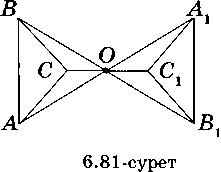 Оқ улықпен жұмыс, №1213, №1214, №1215 есеп   О нүктесіне қатысты ABC үшбұрышына симметриялы А1В}С1 үшбұрышын салу үшін: О нүктесіне қатысты А, В және С нүктелеріне симметриялы А1, B1 және С1 нүктелерін салып, оларды кесінділермен қосса, жеткілікті.                                                                                                      Оқ улықпен жұмыс, №1213, №1214, №1215 есеп   О нүктесіне қатысты ABC үшбұрышына симметриялы А1В}С1 үшбұрышын салу үшін: О нүктесіне қатысты А, В және С нүктелеріне симметриялы А1, B1 және С1 нүктелерін салып, оларды кесінділермен қосса, жеткілікті.                                                                                                      3шапалаЭлектронды оқулықҚорытынды       Мына фигуралардан симметрия центрі бар фигураларды таңдап алыңдар. Оларды дәптерге көшіріп, симметрия центрін әріппен белгілеңдер. 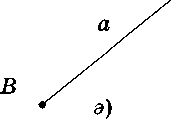 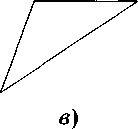 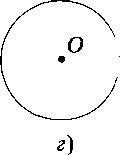 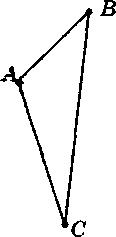        Мына фигуралардан симметрия центрі бар фигураларды таңдап алыңдар. Оларды дәптерге көшіріп, симметрия центрін әріппен белгілеңдер. Координаталық түзуде А(2) нүктесін белгілеңдер. 
А нүктесіне қатысты симметриялы болатын нүктелердің екі кез келген жұбын белгілеңдер. Оларды координаталарымен жазыңдар.6.    Суретті	 дәптерге 	көшіріп	  алыңдар. Координаталық жазықтықта берілген АВ кесіндісіне координаталар басы О нүктесіне қатысты симметриялы кесінді салып, оның шеткі нүктелерінің координаталарын жазыңдар.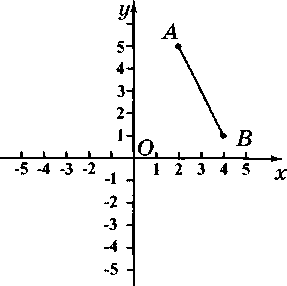 Координаталық түзуде А(2) нүктесін белгілеңдер. 
А нүктесіне қатысты симметриялы болатын нүктелердің екі кез келген жұбын белгілеңдер. Оларды координаталарымен жазыңдар.6.    Суретті	 дәптерге 	көшіріп	  алыңдар. Координаталық жазықтықта берілген АВ кесіндісіне координаталар басы О нүктесіне қатысты симметриялы кесінді салып, оның шеткі нүктелерінің координаталарын жазыңдар.Координаталық түзуде А(2) нүктесін белгілеңдер. 
А нүктесіне қатысты симметриялы болатын нүктелердің екі кез келген жұбын белгілеңдер. Оларды координаталарымен жазыңдар.6.    Суретті	 дәптерге 	көшіріп	  алыңдар. Координаталық жазықтықта берілген АВ кесіндісіне координаталар басы О нүктесіне қатысты симметриялы кесінді салып, оның шеткі нүктелерінің координаталарын жазыңдар.Қосымша оқу Үйге тапсырмаЕрежелерді жаттау                  №1211,  №1212    Ережелерді жаттау                  №1211,  №1212    Ережелерді жаттау                  №1211,  №1212    РефлексияОқушылар бүгінгі сабақ бойынша,  бүгінгі орындаған тапсырмалары бойынша стикерге жазып, «Білім ағашына» жапсыру арқылы сабақты қорытындылайды.Не үйрендім?Не түсініксіз болды?Нені үйренуім керек?Оқушылар бүгінгі сабақ бойынша,  бүгінгі орындаған тапсырмалары бойынша стикерге жазып, «Білім ағашына» жапсыру арқылы сабақты қорытындылайды.Не үйрендім?Не түсініксіз болды?Нені үйренуім керек?Оқушылар бүгінгі сабақ бойынша,  бүгінгі орындаған тапсырмалары бойынша стикерге жазып, «Білім ағашына» жапсыру арқылы сабақты қорытындылайды.Не үйрендім?Не түсініксіз болды?Нені үйренуім керек?                   Не сәтті өтті?Нені дамыта аласыз?Нені дамыта аласыз?Не сәтсіз өтті? Нені өзгерткіңіз келедіНе сәтсіз өтті? Нені өзгерткіңіз келеді